О внесении изменений в постановление администрации Шумерлинского муниципального округа Чувашской Республики от 28.03.2024 № 293 «Об утверждении краткосрочного муниципального плана реализации в 2024-2026 годах Республиканской программы капитального ремонта общего имущества в многоквартирных домах, расположенных на территории Шумерлинского муниципального округа Чувашской Республики, на 2014 – 2043 годы»В соответствии с  Жилищным кодексом Российской Федерации,  Федеральным законом от 6 октября 2003 года № 131-ФЗ «Об общих принципах организации местного самоуправления в Российской Федерации», постановлениями Кабинета Министров Чувашской Республики от 09 июня 2021 года № 251 «О внесении изменений в постановление Кабинета Министров Чувашской Республики от 9 декабря 2020 г. № 692»,   от 07 марта 2024 года № 98 «О внесении изменений в постановление Кабинета Министров Чувашской Республики от 31 декабря 2014 г. № 499», Уставом Шумерлинского муниципального округа Чувашской Республикиадминистрация Шумерлинского муниципального округа  п о с т а н о в л я е т: 1. Внести в постановление администрации Шумерлинского муниципального округа Чувашской Республики от 28 марта 2024 года № 293 «Об утверждении краткосрочного муниципального плана реализации в 2024-2026 годах Республиканской программы капитального ремонта общего имущества в многоквартирных домах, расположенных на территории Шумерлинского муниципального округа Чувашской Республики, на 2014 – 2043 годы» (далее- Постановление), следующие изменения:1.1. название Постановления изложить в следующей редакции:«Об утверждении краткосрочного муниципального плана реализации в 2024-2026 годах Республиканской программы капитального ремонта общего имущества в многоквартирных домах, расположенных на территории Шумерлинского муниципального округа Чувашской Республики, на 2014 – 2055 годы»1.2 в приложении № 1 к Постановлению название «План реализации в 2024-2026 годах Республиканской программы капитального ремонта общего имущества в многоквартирных домах, расположенных на территории Шумерлинского муниципального округа Чувашской Республики, на 2014 – 2043 годы» изложить в следующей редакции:«План реализации в 2024-2026 годах Республиканской программы капитального ремонта общего имущества в многоквартирных домах, расположенных на территории Шумерлинского муниципального округа Чувашской Республики, на 2014 – 2055 годы»        2. Настоящее постановление вступает в силу после его официального опубликования в периодическом печатном издании «Вестник Шумерлинского муниципального округа» и подлежит размещению на официальном сайте Шумерлинского муниципального округа в информационно-телекоммуникационной сети «Интернет».                                                                           Приложение № 1к постановлению  администрации Шумерлинского муниципального округа                                                                                    от 06.05.2024 № 394ПЛАН РЕАЛИЗАЦИИ 
 в 2024 - 2026 ГОДАХ РЕСПУБЛИКАНСКОЙ ПРОГРАММЫ КАПИТАЛЬНОГО РЕМОНТА ОБЩЕГО ИМУЩЕСТВА В МНОГОКВАРТИРНЫХ ДОМАХ, РАСПОЛОЖЕННЫХ НА ТЕРРИТОРИИ ШУМЕРЛИНСКОГО МУНИЦИПАЛЬНОГО ОКРУГА ЧУВАШСКОЙ РЕСПУБЛИКИ, НА 2014 - 2055 ГОДЫ                                                                                                                                         ЧĂВАШ  РЕСПУБЛИКИ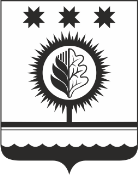 ЧУВАШСКАЯ РЕСПУБЛИКАÇĚМĚРЛЕ МУНИЦИПАЛЛĂОКРУГĔН АДМИНИСТРАЦИЙĚЙЫШĂНУ06.05.2024 394 № Çěмěрле хулиАДМИНИСТРАЦИЯШУМЕРЛИНСКОГО МУНИЦИПАЛЬНОГО ОКРУГА ПОСТАНОВЛЕНИЕ               06.05.2024 № 394  г. ШумерляГлава Шумерлинского муниципального округаЧувашской Республики            Д.И. ГоловинНаименование краткосрочного планаКраткосрочный муниципальный план реализации в 2024 - 2026 годах Республиканской программы капитального ремонта общего имущества в многоквартирных домах, расположенных на территории Шумерлинского муниципального округа Чувашской Республики, на 2014 - 2055 годы (далее также - краткосрочный план)Основание для разработки краткосрочного планаЖилищный кодекс Российской Федерации;
постановление Кабинета Министров Чувашской Республики от 14 марта 2014 г. N 77 "Об утверждении Республиканской программы капитального ремонта общего имущества в многоквартирных домах, расположенных на территории Чувашской Республики, на 2014 - 2055 годы и Порядка разработки и утверждения краткосрочных республиканского и муниципальных планов реализации Республиканской программы капитального ремонта общего имущества в многоквартирных домах, расположенных на территории Чувашской Республики, на 2014 - 2055 годы"Муниципальный заказчик краткосрочного планаАдминистрация Шумерлинского муниципального округа Чувашской РеспубликиОсновной разработчик краткосрочного планаАдминистрация Шумерлинского муниципального округа Чувашской РеспубликиЦели краткосрочного планаконкретизация сроков проведения работ по капитальному ремонту общего имущества в многоквартирных домах, уточнение планируемых видов услуг и (или) работ по капитальному ремонту общего имущества в многоквартирных домах, а также улучшение потребительских и эксплуатационных характеристик жилищного фонда, обеспечивающее гражданам безопасные и комфортные условия проживанияЗадачи краткосрочного планаприведение многоквартирных домов, включенных в краткосрочный план, в соответствие с требованиями, которым должны отвечать жилые помещения согласно законодательству Российской Федерации;
обеспечение сохранности и увеличение сроков эксплуатации многоквартирных домов, включенных в краткосрочный план;
использование эффективных технических решений и комплексного капитального ремонтаВажнейшие целевые показатели краткосрочного планапроведение капитального ремонта общего имущества в 3 многоквартирных домах;
стоимость капитального ремонта общего имущества в многоквартирных домах, включенных в краткосрочный план, составляет 11 402 250,66 рубляСрок реализации краткосрочного плана2024 - 2026 годыУчастники краткосрочного плананекоммерческая организация "Республиканский фонд капитального ремонта многоквартирных домов" (по согласованию);
администрация Шумерлинского муниципального округа Чувашской Республики;
собственники помещений в многоквартирных домах (по согласованию);
управляющие организации, осуществляющие управление многоквартирными домами (по согласованию);
товарищества собственников жилья, жилищные кооперативы или иные специализированные потребительские кооперативы (по согласованию);
подрядные организации для оказания услуг и (или) выполнения работ по капитальному ремонту общего имущества в многоквартирных домах (по согласованию)Объемы и источники финансирования краткосрочного планаСредства собственников помещений МКД – 11 402 250,66 рубля;Ожидаемые конечные результаты реализации краткосрочного плана и показатели социальной и бюджетной эффективностиреализация краткосрочного плана обеспечит:
создание благоприятных и безопасных условий проживания для 74 граждан, в том числе:
снижение социальной напряженностиСистема организации контроля за выполнением краткосрочного планаконтроль за реализацией краткосрочного плана осуществляют Министерство строительства, архитектуры и жилищно-коммунального хозяйства Чувашской Республики, Государственная жилищная инспекция Чувашской Республики;
администрация Шумерлинского муниципального округа Чувашской Республики, некоммерческая организация "Республиканский фонд капитального ремонта многоквартирных домов" 15 января 2027 г. представляют информацию о реализации мероприятий краткосрочного плана в Министерство строительства, архитектуры и жилищно-коммунального хозяйства Чувашской РеспубликиПриложения к краткосрочному плануперечень многоквартирных домов, расположенных на территории Шумерлинского муниципального округа Чувашской Республики, в отношении которых в 2024 - 2026 годах планируется проведение капитального ремонта общего имущества, приведен в приложении № 2 к настоящему краткосрочному плану;
реестр многоквартирных домов, расположенных на территории Шумерлинского муниципального округа Чувашской Республики, в отношении которых планируется проведение капитального ремонта общего имущества, по видам капитального ремонта приведен в приложении № 3 к настоящему краткосрочному плану;
планируемые показатели выполнения работ по капитальному ремонту общего имущества в многоквартирных домах, расположенных на территории Шумерлинского муниципального округа Чувашской Республики, в 2024 - 2026 годах приведены в приложении № 4 к настоящему краткосрочному плану.